О мерах по оказанию содействия избирательным комиссиям в реализации их полномочий при подготовке и проведении выборов Президента Российской Федерации на территории муниципального образования Желтинский сельсовет Саракташского района Оренбургской области          В соответствии с Федеральными законами от 12 июня 2002 года № 67-ФЗ «Об основных гарантиях избирательных прав и права на участие в референдуме граждан Российской Федерации», от 10 января 2003 года № 19-ФЗ «О выборах Президента Российской Федерации»:          1. Образовать рабочую группу по оперативному решению вопросов, связанных с подготовкой и проведением выборов Президента Российской Федерации и утвердить в составе согласно приложению № 1.         2. Утвердить план организационно-технических мероприятий по обеспечению подготовки и проведения выборов Президента Российской Федерации (далее – мероприятия) согласно приложению № 2.          3. Признать утратившим силу постановление администрации сельсовета от 02.08.2016 № 133-п «О мерах по оказанию содействия избирательным комиссиям в реализации их полномочий при подготовке и проведении выборов депутатов Государственной Думы Федерального Собрания Российской Федерации седьмого созыва, депутатов Законодательного Собрания Оренбургской области шестого созыва на территории муниципального образования Желтинский сельсовет Саракташского района Оренбургской области».            4. Контроль за исполнением настоящего постановления возложить на заместителя главы администрации сельсовета Кузнецову Р.А.            5. Постановление вступает в силу со дня его подписания.Глава сельсовета                                                                              Р.З.МинкинРазослано: Кузнецовой Р.А., членам рабочей группы, территориальной избирательной комиссии Саракташского района, орготделу администрации района, прокуратуре районаПриложение 1 к постановлению администрации сельсовета№ 2-п от 15.01.2018г.С О С Т А Врабочий группы по оперативному решению вопросов, связанных с подготовкой и проведением выборов Президента Российской ФедерацииП Л А Норганизационно-технических мероприятий по обеспечению подготовки и проведения выборов Президента Российской Федерации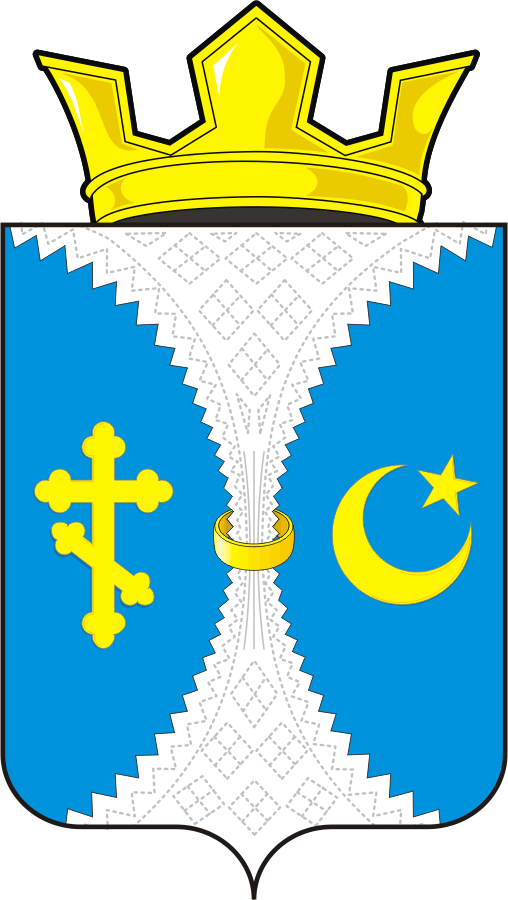 АДМИНИСТРАЦИЯМУНИЦИПАЛЬНОГООБРАЗОВАНИЯЖЕЛТИНСКИЙ СЕЛЬСОВЕТ
САРАКТАШСКОГО РАЙОНА
ОРЕНБУРГСКОЙ ОБЛАСТИПОСТАНОВЛЕНИЕ15.01.2018  № 2-пс.ЖелтоеМинкин Радик Загитович Минкин Радик Загитович -руководитель рабочей группы, глава администрации сельсоветаруководитель рабочей группы, глава администрации сельсоветаКузнецова Регина Асватовна Кузнецова Регина Асватовна -секретарь рабочей группы, заместитель главы администрации сельсоветасекретарь рабочей группы, заместитель главы администрации сельсоветаЧлены рабочей группы:Члены рабочей группы:Члены рабочей группы:Члены рабочей группы:Члены рабочей группы:Александрова Раиса Петровна---Заведующая сельским клубом села Кондуровка (по согласованию)Заведующая сельским клубом села Кондуровка (по согласованию)Матвиенко Игорь Дмитриевич---Директор МОБУ «Желтинская СОШ» (по согласованию)Директор МОБУ «Желтинская СОШ» (по согласованию)Бакиева Раиса Ирековна---Специалист 1 категории администрации сельсоветаСпециалист 1 категории администрации сельсоветаКарсанова Зульфия Байкаловна ---Директор  МОБУ «Сунарчиснкая ООШ»Директор  МОБУ «Сунарчиснкая ООШ»Фомин Константин Николаевич ---Участковый уполномоченный полиции (по согласованию)Участковый уполномоченный полиции (по согласованию)Абдулин Вадим Вагапович---Командир народной дружины сельсоветаКомандир народной дружины сельсоветаЯкшибаева Светлана Дамировна---Заведующая сельским клубом села НовогафаровоЗаведующая сельским клубом села НовогафаровоПащенко Александр АлексеевичКомандир отделения ОПСП с.Желтое  26 ПСЧ ФПС 9 ОФПС Командир отделения ОПСП с.Желтое  26 ПСЧ ФПС 9 ОФПС Приложение № 2к постановлению администрации сельсовета№ 2-п от 15.01.2018г.№№ п/пНаименование мероприятияСрок проведенияОтветственные исполнители1.Проведение заседаний рабочей группы по оперативному решению вопросов, связанных с подготовкой и проведением выборов Президента Российской Федерацииянварь-март 2018Р.З. Минкин, глава сельсовета2.Проведение заседаний рабочей группы по вопросам регистрации (учёта) избирателей, участников референдума на территории Желтинского сельсовета по вопросам учёта и уточнения сведений об избирателяхянварь-март 2018Р.З. Минкин, глава сельсовета3.Направление сведений об избирателях для формирования и уточнения списков избирателей главе муниципального образования Саракташский районв установленные законодательством Российской Федерации срокиР.А. Кузнецова, зам.главы администрации сельсовета4.Организация консультационно-правового центра по разъяснению законодательства о выборах Президента Российской Федерациидо 1 февраля2018 года Администрация сельсовета5.Информирование избирателей о подготовке и проведении выборов Президента Российской Федерациив период проведения избирательной кампанииАдминистрация сельсовета6.Предоставление избирательным комиссиям на безвозмездной основе необходимых помещений, включая помещения для голосования и помещения для хранения избирательной документации (в том числе обеспечение охраны этих помещений и избирательной документации), транспортных средств, средств связи и технического оборудования, оказание при необходимости иной помощи, направленной на обеспечение выполнения избирательными комиссиями полномочий, установленных законодательством Российской Федерациипо мере поступления соответствующих заявокР.З. Минкин, глава сельсовета7.Уточнение перечня избирательных участков и их границв установ-ленные законодательством Российской Федерации срокиР.А. Кузнецова, зам.главы администрации сельсовета8.Обеспечение избирательных участков оборудованием, специальными приспособлениями, позволяющими инвалидам и лицам с ограниченными возможностями здоровья в полном объёме реализовать их избирательные правав период проведения избирательной кампанииР.З. Минкин, глава сельсовета9.Оказание содействия избирательным комиссиям в обеспечении участковых избирательных комиссий компьютерным оборудованием, необходимым для приёма заявлений о включении избирателей в список избирателей по месту нахождения, применения технологии изготовления протоколов участковых избирательных комиссий об итогах голосования с машиночитаемым кодомв установ-ленные законодательством Российской Федерации срокиР.З. Минкин, глава сельсовета10.Выделение резервных помещений для голосования с целью организации непрерывности процесса проведения выборов в случаях невозможности работы избирательных комиссий в имеющихся помещенияхдекабрь 2017 годаР.З. Минкин, глава сельсовета11.Выделение специальных мест для размещения печатных агитационных материалов на территории каждого избирательного участкав установ-ленные законодательством Российской Федерации срокиР.З. Минкин, глава сельсовета12.Обеспечение оптимального функци-онирования общественного транспорта с целью прибытия избирателей к помещениям для голосования18 марта 2018 годаР.З. Минкин, глава сельсовета13.Принятие мер по пресечению противоправной агитационной деятельности, предотвращению изготовления незаконных и подложных предвыборных агитационных материалов и их изъятию, установлению изготовителей и распространителей указанных материалов, выявлению участников иной противоправной агитационной деятельности, своевременное информирование соответствующих избирательных комиссий о выявленных фактах и принятых мерах, своевременное направление материалов в судв агитационный период избирательной кампанииШирин Е.А., Фомин К.Н., участковый уполномоченный полиции (по согласованию)